Typ a řez písma1. Změň typ písma u textu v rámečku postupně takto:a)  Palatino Linotipeb) Arialc) Calibrid) Magneto2. Zjisti, jakým písmem jsou napsána uvedená slova, a doplň do druhého sloupce jejich názvy. 3. Podtrhni první slovo v následující větě.Jana a Pavel jsou spolužáci, oba chodí do páté třídy.4. Napiš své jméno kurzívou.  5. Napiš své příjmení barevně. 6. Následující text uprav podle zadání: typ písma Courier, velikost 16, barva modrá, řez kurzíva, u označení plochy bude 2 jako horní index, slovo Dnes bude přeškrtnuté. (viz vzor).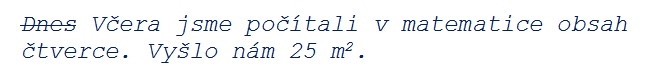 Dnes Včera jsme počítali v matematice obsah čtverce. Vyšlo nám 25 m2.typ písmatyp písmatyp písma